ПЕРЕЧЕНЬ*основных литературных источников для студентов, выполняющихВКР, Отчёты по практике, Курсовые по банковскому делуI. Законодательные и нормативные актыКонституция Российской Федерации. URL: http://www.constitution.ru (дата обращения: …).Гражданский кодекс Российской Федерации. М. : Проспект, 2018. 704 с.О Центральном банке Российской Федерации (Банке России) : ФЗ от 10 июля 2002 г. № 86-ФЗ. URL: http://www.cbr.ru/Content/Document/File/36338/law_cb.pdf (дата обращения: …).О банках и банковской деятельности : ФЗ от 02 декабря 1990 г. № 395-1. URL: http://www.cbr.ru/Content/Document/File/36339/law_banks.pdf (дата обращения: …).Об инвестиционной деятельности в Российской Федерации, осуществляемой в форме капитальных вложений : ФЗ от 25.02.1999 № 39-ФЗ. URL: http://www.consultant.ru/document/cons_doc_LAW_22142 (дата обращения: ….201…).О рынке ценных бумаг : ФЗ от 22.04.1996 г. № 39-ФЗ. URL: http:// www.consultant.ru/document/cons_doc_LAW_10148 (дата обращения: …. 201…).О бизнес-планах кредитных организаций : Указание Банка России от 5 июля 2002 г. № 1176-У. URL: http://www.zakonprost.ru/content/base/144570 (дата обращения: …).Об обязательных нормативах банков : Инструкция Банка России от 28 июня 2017 г. № 180-И // Вестник Банка России. 2017. № 65–66. С. 2–93.Об обязательных резервных требованиях : Указание Банка России от 20 июля 2018 г. № 4871-У. URL: http://www.cbr.ru/analytics/Default.aspx?PrtID=na_vr&docid=617 (дата обращения: …).Об установлении и опубликовании Центральным банком Российской Федерации официальных курсов иностранных валют по отношению к рублю : Положение Банка России от 18.04.2006 № 286-П. URL: http://www.cbr.ru/Content/Document/File/41381/286-p.pdf (дата обращения: …).Об открытии и закрытии банковских счетов, счетов по вкладам (депозитам), депозитных счетов : Инструкция ЦБ РФ от 30 мая 2014 г. № 153-И // Вестник Банка России. 2014. № 60. С. 2–21.О допуске ценных бумаг к организованным торгам : Положение Банка России № 534-П от 24 февраля 2016 г. URL: http://www.cbr.ru/analytics/?PrtID=na_vr&docid=42 (дата обращения: …).О методике определения системно значимых кредитных организаций : Указание Банка России от 22.07.2015 № 3737-У. URL: http://base.garant.ru/71167794/ (дата обращения: …).О методике определения собственных средств (капитала) кредитных организаций (Базель III) : Положение Банка России от 04 июля 2018 г. № 646-П. URL: http://www.cbr.ru/analytics/?PrtID=na_vr&docid=646 (дата обращения: …).О порядке принятия Банком России решения о государственной регистрации кредитных организаций и выдаче лицензий на осуществление банковских операций : Инструкция Банка России от 02 апреля 2010 г. № 135-И // Вестник Банка России. 2010. № 23. С. 4–92.О порядке применения к кредитным организациям (головным кредитным организациям банковских групп) мер, предусмотренных статьёй 74 Федерального закона «О Центральном банке Российской Федерации (Банке России» : Инструкция Банка России от 21 июня 2018 г. № 188-И. URL: http://www.cbr.ru/analytics/?PrtID=na_vr&docid=638 (дата обращения: …).О порядке формирования кредитными организациями резервов на возможные потери по ссудам, ссудной и приравнённой к ней задолженности : Положение Банка России от 28 июня 2017 г. № 590-П // Вестник Банка России. 2017. № 65–66. С. 93–133.О порядке ведения кассовых операций и правилах хранения, перевозки и инкассации банкнот и монеты Банка России в кредитных организациях на территории Российской Федерации : Положение Банка России от 29 января 2018 г. № 630-П. URL: http://www.cbr.ru/analytics/Default.aspx?PrtID=na_vr&docid=605 (дата обращения: ….).О порядке формирования кредитными организациями резервов на возможные потери : Положение Банка России от 23 октября 2017 г. № 611-П. URL: http://www.cbr.ru/analytics/Default.aspx?PrtID=na_vr&docid=525 (дата обращения: ….).О раскрытии информации эмитентами эмиссионных ценных бумаг : Положение Банка России от 30 декабря 2014 г. № 454-П // Вестник Банка России. 2015. № 18–19. С. 1–254.О типичных банковских рисках : Письмо ЦБ РФ от 23.06.2004 № 70-Т. URL: http://base.consultant.ru/cons/cgi/online.cgi?req=doc;base=LAW;n=48195ru (дата обращения: 05.11.2018).II. Учебники, монографии, статьи российских авторов и т.д.Аброкова Л.С. Кредитная политика коммерческого банка // Экономика и социум. 2016. № 11–1. С. 40–43.Аваков Н.С. Дистанционное банковское обслуживание как инструмент повышения эффективности банковской деятельности // Экономика и социум. 2017. № 10. С. 20–28.Авакян О.А., Шелестова Д.А. Финансовые и налоговые аспекты банковских вкладов // Форум молодых учёных. 2017. № 7. С. 3–6.Агибалов А.В., Горелкина М.В. Об оценке эффективности кредита // Вестник Воронежского государственного аграрного университета. 2016. № 4. С. 240–246.Аглиуллин Р.И. Управление активными операциями коммерческого банка // Экономика и социум. 2016. № 10. С. 23–28.Акатова И.А. Актуальные инструменты инвестирования в России в текущих условиях // Плехановский барометр. 2017. № 9. С. 64–70.Аксёнова Ж.А., Ильина Л.И., Ружанская Н.В. Практика функционирования и современное состояние системы страхования банковских вкладов в России // Сибирская финансовая школа. 2016. № 4. С. 62–67.Александрова Я.И. Оценка кредитоспособности клиентов коммерческого банка на примере ПАО «Сбербанк России» // Новая наука : стратегии и векторы развития. 2016. № 118–3. С. 97–99.Александрова Л.С. Роль наличных денег в обращении // Экономика. Бизнес. Банки. 2017. Т. 2. С. 186–192.Алиева Н.М. Основы организации, принципы и формы безналичных расчётов // Сибирская финансовая школа. 2016. № 2. С. 135–140.Аликаева М.В., Оборин М.С., Шинахов А.А. Кредитная политика как инструмент деятельности коммерческого банка // Сервис в России и за рубежом. 2017. Т. 11. № 6. С. 152–160.Алимбаева А.Т., Брагин Б.Н. Проблемы и перспективы развития банковского надзора в сфере операций по банковским вкладам // Молодёжный научный форум : общественные и экономические науки. 2016. № 8. С. 57–61.Алтухова Е.В., Зотов В.А., Марков М.А. Методические подходы к управлению риском в региональном коммерческом банке // Экономика региона. 2016. Т. 12. Вып. 1. С. 267–282.Алымбаева Ж.К. Банковский маркетинг лизинговых услуг // Наука, техника и образование. 2016. № 8. С. 58–60.Амиралиева Д.М., Алиева С.Ш. Развитие безналичных расчётов в России // Экономика и управление : проблемы, решения. 2018. Т. 3. № 5. С. 78–82.Анастасова Н.С., Коваленко В.В. Место лизинговых операций в современных условиях развития банковского бизнеса // Региональная экономика и управление. 2016. № 2. С. 10–13.Андриевский К.В. Правовое регулирование режимов наличного и безналичного денежного обращения // Государство и право. 2018. № 2. С. 100–105.Андрюшин С.А., Кузнецова В.В. Банковское кредитование и динамические провизии : международная и российская практика // Банковское дело. 2016. № 6. С. 12–22.Андрюшин С.А., Бурлачков В.К. Кредитование российской экономики в условиях макроэкономической нестабильности // Банковское дело. 2016. № 3. С. 12–18.Аникин П.В., Аникина В.П., Алимова И.О. Совершенствование качества банковского сервиса // Финансы и кредит. 2016. Т. 22, вып. 39, февраль. С. 2–13.Анохов И.В. Подходы к оценке кредитоспособности планово-убыточных предприятий с учётом фактора асимметрии информации // Управление финансовыми рисками. 2018. № 1. С. 52–67.Аношкина Н.П., Бандорин М.А. Кредитные потери как категория риск-менеджмента // Наука и общество. 2016. № 3. С. 21–25.Антонова Е.А. Правовой статус Агентства по страхованию вкладов // Молодой учёный. 2016. № 21. С. 547–549.Арцыбашева А.А. Роль банковских вкладов в формировании ресурсной базы кредитной организации // Наука и практика регионов. 2017. № 1. С. 41–45.Асеев О.В., Бредихин В.В. Приоритетные направления национальной денежно-кредитной политики в современных экономических условиях // Известия Юго-Западного государственного университета. 2017. Т. 21, № 3. С. 121–129.Асгеров Т.Я. Пути развития активных операций коммерческих банков // Образование и наука без границ : социально-гуманитарные науки. 2016. № 3. С. 17–19.Астраханцева И.А., Коровкина Е.В., Кутузова А.С., Обеспечение инновационного развития банковской системы России // Аудит и финансовый анализ. 2017. № 5–6. С. 214–219.Атрощенко Л.В. Кредитные операции и кредитная политика коммерческого банка // Экономика и социум. 2017. № 4. С. 129–133.Афанасьева О.Н., Часовских П.М. Факторы, влияющие на развитие инфраструктуры банковской системы России // Банковское дело. 2016. № 6. С. 41–47.Афанасьева О.Н. Направления институционной трансформации российской банковской системы // Банковское дело. 2016. № 4. С. 35–38.Афанасьева О.Н. Проблемы развития российской системы ипотечного кредитования и пути их решения // Банковские услуги. 2018. № 7. С. 27–29.Бабичева Н.Э., Любушин Н.П., Кондратьев Р.Ю. Концепция непрерывности деятельности в оценке кредитоспособности экономических субъектов // Региональная экономика : теория и практика. 2018. Т. 16. № 1. С. 18–37.Бакиев Р.М. Цифровая валюта в российской экономике // Экономика и социум. 2017. № 6–1. С. 209–212.Банковское дело : учебник / под общ. ред. Ю.М. Скляровой. Ставрополь : СГАУ, 2017. 399 с.Банк России: [сайт]. URL: http://www.cbr.ru (дата обращения:       ).Барбарская М.Н., Индерова К.Н., Ревуцкая А.Р. Подходы к оценке кредитоспособности юридических лиц как потенциальных заёмщиков банка // Сибирская финансовая школа. 2017. № 4. С. 99–103.Баринов Э.А. Банки на рынке золота // Учёные записки Российской Академии предпринимательства. 2016. № 46. С. 7–17.Баринов Э.А. Рынок золота : современное состояние и перспективы его развития // Учёные записки Российской Академии предпринимательства. 2017. Т. 16. № 2. С. 21–32.Басова С.Н., Какурина А.А. Интегрированные маркетинговые коммуникации банка как фактор его конкурентоспособности на рынке финансовых услуг // Перспективы науки и образования. 2014. № 1. С. 294–299.Бахрамов Ю.М., Глухов В.В. Инструменты хеджирования при валютных операциях : пособие для практических занятий. СПб. : Изд-во Политехнического университета, 2017. 108 с.Баширина Е.Н., Фирсова Н.В. Ключевые признаки договора об ипотеке // Территория инноваций. 2018. № 4. С. 99–101.Белов С.В., Карепов О.В. Вопросы обеспечения наличного денежного оборота на территории Дальневосточного федерального округа // Деньги и кредит. 2017. № 1. С. 53–57.Белозёров С.А., Мотовилов О.В. Банковское дело : учебник. М. : Проспект, 2015. 408 c.Берзон Н.И. Банковский сектор России. Вызовы, проблемы и перспективы // Финансы и бизнес. 2016. № 3. С. 35–46.Бетелин В.Б. Цифровая экономика: навязанные приоритеты и реальные вызовы // Государственный аудит. Право. Экономика. 2017. № 3-4. С. 22–25.Беспалов Р.А., Кулакова Н.Н., Чижевская В.М. Направления совершенствования депозитной политики коммерческих банков в РФ // Финансовая экономика. 2018. № 3. С. 56–57.Битюкова А.Ф., Гулько А.А. Национальная система платёжных карт как фактор формирования национального платёжного пространства // Экономика и предпринимательство. 2015. № 5. С. 1065–1067.Богдан В.В., Калиновская А.А. Потребительское кредитование : соотношение частного и публичного начал правового регулирования // Известия Юго-Западного государственного университета. 2017. Т. 21. № 5. С. 174–181.Богданов Е.В. Правовая природа безналичных денежных средств // Юрист. 2018. № 1. С. 57–65.Богомолов С.М., Ильина Л.В., Копченко Ю.Е. Деятельность региональных банков на рынке розничных услуг : современные формы и содержание // Наука и общество. 2014. № 3. С. 98–104.Богомолов С.М., Ильина Л.В., Копченко Ю.Е. Стратегии деятельности региональных банков на рынке розничных услуг // Глобальный научный потенциал. 2014. № 10. С. 125–127.Богомолов С.М., Ильина Л.В. Совершенствование инструментов управления рисками банковской деятельности на российском рынке ценных бумаг // Наука и общество. 2017. № 3. С. 4–10.Богомолова Е.В., Воротилова О.А. Качество банковских услуг в целях повышения эффективности деятельности банков // Управление. Бизнес. Власть. 2016. № 1. С. 61–63.Бондарчук О.П., Овсянникова В.Г. Пути увеличения капитала коммерческого банка в современных условиях // Аллея науки. 2017. № 15. С. 326–331.Борисович В.Т., Золотова Н.В. Оценка инвестиционных инструментов на российском рынке золота // Вестник Российского экономического университета им. Г.В. Плеханова. 2017. № 2. С. 64–73.Борзых О.А., Егоров А.В. Оценка чувствительности сегментов кредитного рынка к изменению ключевой ставки Банка России // Деньги и кредит. 2017. № 9. С. 28–37.Брагин Н.Г. Банковское дело : стратегическое руководство. М. : Консалтбанкир, 2014. 555 с.Бредихин В.В., Казаренкова Н.П., Федосова Р.И. Проблемы и перспективы развития ипотечного кредитования в российской экономике // Известия Юго-Западного государственного университета. 2016. № 2. С. 120–129.Бровкина Н.Е. Закономерности и перспективы развития кредитного рынка в России : монография. М. : Кнорус, 2014. 248 с.Быканова Н.И., Битюкова А.Ф. Современное состояние системы расчётно-кассового обслуживания в России // Новая наука : от идеи к результату. 2016. № 6–1. С. 135–141.Бурдина А.А. Банковское дело : учебник. М. : МАИ, 2014. 96 c.Буркальцева Д.Д., Петрова Н.А. Банковский инвестиционный кредит : сущность и пути преодоления негативных факторов в его функционировании // Научный вестник : финансы, банки, инвестиции. 2016. № 3. С. 85–91.Буркова А. Дальнейшее развитие рынка синдицированного кредитования в России // Банковское дело. 2016. № 7. С. 38–39.Буш А.И. Ипотечные ценные бумаги – взгляд инвестора // Банковское дело. 2017. № 6. С. 72–75.Бывшев В.А., Бровкина Н.Е. Влияние кредитного рынка на ВВП страны // Банковские услуги. 2017. № 4. С. 2–9.Бывшев В. А., Бровкина Н. Е. Пропорции кредитного рынка // Банковские услуги. 2017. № 5. С. 2–6.Быканова Н.И., Мартынюк В.Ю. Развитие интернет-банка и мобильного банка в России // APRIORI. Cерия : Гуманитарные науки. 2018. № 1. С. 11.Валенцева Н.И., Коско Э.С., Поликарпов Д.Д., Кипкеева А.И. Развитие традиционных направлений деятельности коммерческих банков как условие их финансовой устойчивости // Банковское дело. 2016. № 7. С. 63–69.Валенцева Н.И. Система урегулирования проблемных ссуд // Банковское дело. 2018. № 4. С. 27–37.Валенцева Н.И. Теоретические и методические основы границ кредитной деятельности коммерческих банков // Банковские услуги. 2018. № 2. С. 2–5.Варламова Т.П., Варламова М.А. К вопросу о современном состоянии российского рынка банковских пластиковых карт // Наука и общество. 2017. № 3. С. 10–17.Верневский Р.П., Ефанова В.Ф., Теряева А.С. Интернет-банк : особенности, перспективы // Новое слово в науке : перспективы развития. 2014. № 1. С. 277–278.Верников А. В. Нецелевое использование института на примере страхования банковских вкладов в России // Банковское дело. 2018. № 6. С. 34–40.Вихарёва Е.В. Методические основы оценки собственного капитала коммерческого банка в современных условиях // Новая наука : от идеи к результату. 2016. № 3–1. С. 99–104.Вожжов А.П., Луняков О.В., Лунякова Н.А. Определение условно-постоянной части текущих пассивов банка // Экономика региона. 2016. Т. 12. № 1. С. 283–295.Воловик И.С. Скоринг 2.0 : искусственный интеллект и социальные сети // Банковское дело. 2017. № 10. С. 44–47.Волощенко Л.М., Киризлеева А.С. Теоретические аспекты инвестиционной деятельности коммерческих банков, проблемы инвестирования и пути их решения // Научный результат. Экономические исследования. 2016. № 3. С. 67–78.Воронова М.А. Современные проблемы расчётно-кассового обслуживания клиентов в коммерческих банках // Academy. 2017. № 3. С. 39–42.Воронова М. А. Государственное регулирование деятельности коммерческих банков в Российской Федерации : проблемы и перспективы развития // Economics. 2016. № 12. С. 93−95.Гаврилова В.А. Совершенствование внешнеэкономической деятельности российских предприятий // Евразийский научный журнал. 2018. № 5. С. 276–277.Газизов И.Ф. Об инвестиционном потенциале коммерческих банков в России // Аллея науки. 2018. Т. 4. № 6. С. 609–611.Галиева А.Н. О расчётных услугах клиентам в банках // Вестник Бурятского государственного университета. Экономика и менеджмент. 2017. № 1. С. 8–13.Ганиева Н.Г. Анализ эффективности кредитной политики коммерческих банков // Экономика и социум. 2016. № 5–1. С. 418–421.Ганиева Н.Г., Исламов Ф.Ф. Анализ эффективности кредитной политики коммерческих банков // Экономика и социум. 2016. № 4–1. С. 432–435.Галяутдинова А.Р. Повышение качества услуг коммерческого банка // Форум молодых учёных 2018. № 1 С. 256–258.Гасанов Э.А., Рожков Ю.В. Банки как посредники на информационно-кредитном рынке // Экономика и предпринимательство. 2015. № 12. Ч. 3. С. 546–549.Гладкий Д.А. Управление валютным риском в коммерческом банке на современном этапе развития // Заметки учёного. 2017. № 2. С. 40–46.Глинова Т.А. Система страхования банковских вкладов в России // Концепт. 2016. Т. 41. С. 65–71.Глухов С.Ю., Шматко А.Д. Влияние государственных программ на доступность приобретаемого в ипотеку жилья в России // Экономика и предпринимательство. 2017. № 9–1. С. 995–1002.Гобарёва Я.Л., Городецкая О.Ю., Еременко И.А. Современные инновационные технологии в банковской сфере // Банковские услуги. 2018. № 6. С. 24–30.Головань Е.И., Головань С.А., Оношко О.Ю. Исследование активных операций как угрозы экономической безопасности коммерческого банка // Известия Байкальского государственного университета. 2018. Т. 28. № 1. С. 105–113.Горбатенко Е.Н., Мануйлов Н.Н. Динамическая модель прогноза прибыли и собственного капитала банка // Аудит и финансовый анализ. 2017. № 5–6. С. 107–111.Горбунова А.В. Процентная политика банка по депозитным операциям // Science Time. 2016. № 6 (30). С. 77–81.Гордиенов О.Е. О содержании категории «потребительский кредит» // Банковские услуги. 2017. № 7. С. 2–5.Горин О.А., Никорюкин А.В. Организация учёта расчётов с использованием пластиковых карт // Вестник современных исследований. 2018. № 4.2. С. 412–414. Гребенник Г.В. Революция изнутри : глобальная оптимизации процессов банка // Банковское дело. 2018. № 4. С. 73–78.Гретченко Е.С. Цифровые технологии в ипотеке как одно из приоритетных направлений развития ипотечного кредитования // Синергия Наук. 2017. Т. 1. № 18. С. 475–481.Грибань С.И. Разработка скоринг системы // Вестник научного общества студентов, аспирантов и молодых учёных. 2017. № 3. С. 5–11.Грицина В.В., Лосевская С.А. Лизинг как основной капитал инвестиций в условиях импортозамещения // Концепт. 2017. Т. 39. С. 636–640.Гришина Е.А. Банковские продукты и услуги : современное состояние и перспективы развития в России // Финансы и кредит. 2017. Т. 23, вып. 39, октябрь. С. 2346–2360.Гришина Е.А. Пути развития рынка банковских услуг в России // Наука и общество. 2016. № 3. С. 26–32.Грудцын Г.О. Банковское ипотечное жилищное кредитование в РФ : состояние и перспективы развития // Молодой учёный. 2017. № 2. С. 394–396.Гудкова О.В., Дедова О.В., Ермакова Л.В. Состояние ипотечного кредитования в России // Международный журнал прикладных и фундаментальных исследований. 2017. № 4–3. С. 561–566.Гузнов А.Г. Меры по предупреждению банкротства банка, осуществляемые с участием Агентства по страхованию вкладов // Вестник СГЮА. 2016 № 1. С. 188–194.Гусев А.И. Подразделения отечественного private banking : коммерческие кредитные организации против госбанков // Банковское дело. 2018. № 4. С. 55–62.Гуторова А.А., Малашенко В.Л., Ромашов А.А. Оценка эффективности инвестиционной политики ПАО «Сбербанк России» // Концепт. 2017. № 8. С. 1–3.Давыдов В.А., Халилова М.Х. Инструменты урегулирования проблемной задолженности банков // Банковское дело. 2016. № 7. С. 29–33.Дайнеко Я.В. Роль отраслевой специфики при оценке кредитоспособности предприятий коммерческими банками // Вестник магистратуры. 2016. № 8–2. С. 49–51.Десятниченко О.Ю., Саранча М.С. Скоринг как инструмент дистанционного банковского обслуживания // Современные научные исследования и инновации. 2017. № 3. С. 430–434.Добролёжа Е.В., Калюжнова М.А. Тенденции изменения соотношения безналичного и налично-денежного оборота // Инновационные технологии в машиностроении, образовании и экономике. 2018. Т. 14. № 1–2. С. 596–598.Долматович И.А., Кешенкова Н.В. Модели продвижения услуг на рынке ипотечного жилищного кредитования европейских стран // Банковские услуги. 2018. № 7. С. 31–35.Дорожкина Н.И., Фёдорова А.Ю. К вопросу о роли собственного капитала коммерческого банка как гаранта его стабильности // Социально-экономические явления и процессы. 2017. Т. 12. № 3. С. 28–30.Дрёмова У.В. Совершенствование методики оценки банковских рисков долгосрочного кредитования инвестиций // Экономика региона. 2015. № 1. С. 234–244.Дроздовская Л.П., Рожков Ю.В. Развитие механизма посредничества банков на информационно-кредитном рынке : монография. Хабаровск : РИЦ ХГУЭП, 2018. 292 с.Дубинина Н.А., Агабалаева Э.Ф. Анализ результатов деятельности ПАО «Сбербанк России» // Вестник АГТУ. 2017. № 7. С. 102–107.Дубовских К.И., Дубовских А.А., Ефимова К.В. Анализ динамики объёма кредитов, предоставленных юридическим лицам в валюте РФ // Новая наука : опыт, традиции, инновации. 2017. № 1–1. С. 121–123.Дудкина Е.В. Операционный риск-менеджмент в банковском секторе России : глобальные реформы на пути структурного кризиса // Банковское дело. 2016. № 6. С. 73–76.Дун И.Р. Управление процессом лизинга в промышленности // Лизинг. 2018. № 2. С. 3–10.Дьяконова Т.О., Неводова И.А Вложения в иностранную валюту – насколько это актуально в настоящее время? // Новая наука : стратегии и векторы развития. 2016. № 118–1. С. 101–103.Дягилева Н.В. Современные средства платежа и их оценка // Известия ОГАУ. 2017. № 2. С. 243–246.Езепчук Л.А., Журавлёв В.Г. О некоторых проблемах развития безналичных расчётов с использованием банковских карт // Власть и управление на Востоке России. 2017. № 1. С. 62–68. Елаева А.Э. Проблемы и перспективы развития налично-денежного обращения в России // Экономика и социум. 2016. № 12–1. С. 1051–1054.Емельянов А.Б. Инвестиционная деятельность коммерческих банков : понятие, виды и значение // Молодой учёный. 2017. № 52. С. 84–88.Ендовицкий Д.А., Фролов И.В., Рахматулина Р.Р. Сравнительный анализ подходов к количественной оценке кредитоспособности заёмщика // Проблемы учёта и финансов. 2017. № 25. С. 3–14.Епраносян А.А., Рындина И.В. Кредитная политика коммерческих банков в свете соблюдения нормативов банковской деятельности // Экономика и социум. 2017. № 5–1. С. 470–475.Еремейчук К.Ю. Цифровая экономика – будущее России // Аллея науки. 2017. Т. 2. № 14. С. 419–422.Ерохин Д.В. Некоторые аспекты оценки капитала коммерческих банков // Вестник научных конференций. 2016. № 9–4. С. 38–43.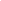 Еськова П.Е. Перспективы инвестирования в золото в условиях глобальной экономической неопределённости // Научные труды Вольного экономического общества России. 2016. Т. 199. С. 473–483.Ефимов А.А. Ведение кассовых операций : всё не так просто, как кажется // Фундаментальные и прикладные исследования в современном мире. 2016. № 13–4. С. 53–56.Ефимова К.В. Анализ динамики объёма кредитов, предоставленных юридическим лицам в валюте РФ // Форум молодых учёных. 2018. № 2. С. 224–227.Жданова И.А. Управление наличной ликвидностью : вызовы, возможности, воплощения // Банковское дело. 2018. № 2. С. 66–68.Жуков Е.Ф. Банковское дело : учебник. Люберцы : Юрайт, 2015. 591 c.Жариков М.В. Организация внешнеэкономических расчётов между Россией и Китаем в национальных валютах // Вестник Российской таможенной академии. 2015. № 2. С. 19–27.Жарковская Е.П. Банковское дело : учебник. М. : Омега-Л, 2016. 528 с.Загоруйко И.Ю. Современные экономические подходы к оценке кредитоспособности в предпринимательской сфере // Экономика и предпринимательство. 2018. № 3. С. 820–823.Зайцев А.В. О страховании банковских рисков и развитии российской системы страхования вкладов // Банковское дело. 2017. № 10. С. 20–25.Заугольникова И.С. Лизинг как альтернативная форма инвестирования // Символ науки. 2016. № 4–1. С. 73–74.Захаренко В.Ю. Деятельность Агентства страхования вкладов в случае несостоятельности (банкротства) банковских организаций // Аллея науки. 2018. Т. 1. № 1. С. 639–644.Земцов А.А., Цибульникова В.Ю. Система страхования банковских вкладов в России : становление и развитие // Вестник Томского государственного университета. 2017. № 37. С. 131–152.Зинин Д.В. Совершенствование законодательства, регулирующего предоставление банками услуги private banking // Academy. 2017. № 2. С. 54–57.Звонова Е., Кузнецов А. Сценарии развития мировой валютно-финансовой системы: возможности и риски для России // Мировая экономика и международные отношения. 2018. № 2. Т. 62. С. 5–16.Злизина А.И. Модель управления рисками платёжных карт и принципы её использования // Банковские услуги. 2017. № 11. С. 18–20.Зубкова С.В., Ашба А. Внутренний маркетинг как фактор повышения конкурентной позиции банка // Банковское дело. 2016. № 6. С. 80–83.Ибрагимова Д.Х. Динамика доверия финансовым институтам и парадоксы сберегательного поведения населения // Банковское дело. 2015. № 12.  С. 27–34.Иванова Е.В. Функции кредитной политики коммерческого банка на макро и микроуровне // Студенческая наука XXI века. 2016. № 2–2. С. 115–117.Иванова А.А. Об ипотеке в кризис // Проблемы науки. 2016. № 3. С. 51-52.Ивантер А. Карточный бизнес в России // Эксперт. 2015. № 18. С. 26–35.Иванов Н.В. Управление карточным бизнесом в коммерческом банке. М. : БДЦ-Пресс, 2014. 131 с.Идрисова С.К., Курбанов А.М. Методы управления проблемными ссудами : преимущества и недостатки // Экономика и управление : проблемы, решения. 2018. Т. 3. № 5. С. 32–-36.Ильина Л.И., Ружанская Н.В., Аксенова Ж.А. Практика функционирования и современное состояние системы страхования банковских вкладов в России // Сибирская финансовая школа. 2016. № 4. С. 62–67.Илюнина Д.А., Луняков О.В. Сущность и роль депозитных ресурсов коммерческого банка // Финансы и кредит. 2017. Т. 23. № 32. С. 1984–1910.Ионов В.М. О месте и роли наличных денег в мировой экономике (исчезнут ли наличные деньги?) // Деньги и кредит. 2016. № 10. С. 43–50.Исаев Р.А. Как сделать незаменимой систему управления бизнес-процессами в кредитной организации // Банковское дело. 2018. № 2. С. 52–55.Калемберг Д.А. Защита систем дистанционного банкинга : пора делать следующий шаг // Банковское дело. 2016. № 5. С. 77–79.Карпов А.С. Совершенствование мер защиты информации при дистанционном банковском обслуживании // Научные записки молодых исследователей. 2017. № 4. С. 40–45.Карпов Э.С. Банковские карты или банковские вклады : сравнительный анализ // Учёные записки. 2016. № 3. С. 99–101.Касаткина В.В., Черкашнёв Р.А., Чернышова О.Н. Совершенствование рынка драгоценных металлов в России // Социально-экономические явления и процессы. 2017. Т. 12. № 3. С. 76–81.Каштанов И.В., Козлова Д.А., Клименко В.О. Особенности кредитного риска в современной экономике // Наука и общество. 2017. № 3. С. 60–64.Кинг Б. Банк 3.0. Почему сегодня банк – это не то, куда вы ходите, а то, что вы делаете. М. : ЗАО «Олимп-Бизнес, 2014. 474 с.Киселёв С.В., Чернявская Я.С. Методика оценки влияния электронных банковских услуг на экономические параметры деятельности банка // Экономика и предпринимательство. 2016. № 8. С. 432–437.Клевцов В.В., Замлелый А.Ю. Мегарегулирование как инструмент управления рисками, обусловленными развитием финансово-кредитной системы // Банковские услуги. 2011. № 12. С. 2–5.Климова Е.Ю. Развитие безналичного обращения и платёжной инфраструктуры в Российской Федерации // Вестник Университета (Государственный университет управления). 2018. № 5. С. 37–41.Койлубаев М.А. Роль банковских инвестиций в развитии реального сектора экономики // Проблемы современной науки и образования. 2016. № 9. С. 46–49.Кожарская Т.С., Черненко-Фролова Е.В. К вопросу о валютном регулировании и валютном контроле в России // Учёные заметки ТОГУ. 2018. Т. 9. № 1. С. 134–138.Копченко Ю.Е. Генезис подходов к оценке кредитоспособности банковских заёмщиков // Наука и общество. 2017. № 3. С. 18–24.Корев А.А. Современные проблемы трансформации сбережений населения во вклады банков в России // Молодой учёный. 2016. № 24. С. 186–190.Корлякова О.В., Марамыгин М.С. О перспективах развития пластиковых карт и банкоматной сети кредитных организаций // Актуальные проблемы и перспективы развития экономики : российский и зарубежный опыт. 2016. № 3. С. 32–34.Коробова Г.Г., Швейкина М.Ю. Качество банковских услуг – основа формирования доверия к кредитным институтам // Банковские услуги. 2017. № 5. С. 14–20.Коробова Г.Г., Швейкин И.Е. Банковский инвестиционный кредит – основа развития реального сектора экономики // Сибирская финансовая школа. 2016. № 2. С. 25–30.Коровкин А.С., Назарова Л.Н. Индивидуальные инвестиционные счета как альтернатива банковским вкладам // Экономика и предпринимательство. 2017. № 9–1. С. 942–948.Котова Е.А. Роль лизинга в условиях макроэкономической нестабильности // Инновационная наука. 2017. Т. 1. № 4. С. 111–116.Кохан А.Н., Пономарёва А.Е. Сравнительный анализ подходов к оценке кредитоспособности заёмщика // Балтийский экономический журнал. 2016. Т. 1. № 2. С. 10–24.Кочергин Д.А. Место и роль виртуальных валют в современной платёжной системе // Вестник СПбГУ. Сер. 5. Экономика. 2017. Т. 33. Вып. 1. С. 119–140.Кравец Л.Г., Потапова С.В. Проблемы использования криптовалюты в национальной платёжной системе и экономике России // Наука и общество. 2017. № 3. С. 25–30.Кривякин Д.И. Законодательно-правовые основы деятельности коммерческих банков на рынке ценных бумаг // Молодой учёный. 2017. № 36. С. 40–42.Крылова Л.В. К вопросу об устойчивости ресурсной базы российских банков // Банковское дело. 2017. № 1. С. 33–39.Кудряшов В.С., Птицын Е.Ю. Перспективы развития интернет-банкинга как услуги коммерческого банка // Juvenis scientia. 2017. № 6. С. 18–21.Кудряшова И. Мировые валюты : сравнительный анализ в контексте денежных функций // Мировая экономика и международные отношения. 2018. Т. 62, № 8. С. 26–34.Кузнецов А.В. Влияние реальной процентной ставки на сбережения населения // Деньги и кредит. 2017. № 5. С. 22–27.Кузнецова Н.А. Активные операции российских банков // Концепт. 2018. № 3. С. 106–111.Кузнецова Н.Е. Анализ и актуальность лизинговых операций // Молодёжный научный вестник. 2017. № 2. С. 38–44.Кузяков Е.В. Кредитная политика банка, её основные элементы // Молодой учёный. 2014. № 19. С. 319–320.Куликова Е.С., Рущицкая О.А. Обслуживание налично-безналичного оборота // Молодёжь и наука. 2017. № 5. С. 15–16.Кунавина А.В. Технология проведения исследования менеджмента в рамках управления финансами в ПАО «Сбербанк» // Молодой учёный. 2018. № 33. С. 45–52.Курбанов Т.Х. Банковские инвестиции коммерческих банков // Вестник научных конференций. 2017. № 5–4. С. 78–80.Курьянова И.В. Блокчейн как реальная технология функционирования безналичных розничных платежей и расчётов // Банковские услуги. 2017. № 2. С. 30–35.Лаврушин О.И, Валенцева Н.И., Ларионова И.В. Новые модели банковской деятельности в современной экономике : монография. М. : Кнорус, 2017. 168 с.Лагутин А.В. Скоринг как инструмент оценки уровня кредитного риска // Новая наука : финансово-экономические основы. 2017. № 1. С. 161–163.Ланкин Е.Н. Дистанционное банковское обслуживание : проблемы и перспективы // Наука, образование и культура. 2017. № 7. С. 54–57.Ланцова С.К. Организация и регулирование налично-денежного обращения в Российской Федерации // Скиф. Вопросы студенческой науки. 2017. № 10. С. 90–99.Лапина Е.Н., Казакова С.В. Налично-денежный оборот и денежное обращение // Экономика и социум. 2016. № 2. С. 587–590.Ларина О.И. Банковское дело : учебное пособие. М. : Юрайт, 2018. 234 с.Ларионова И.В., Мешкова Е.И. Концентрация активов как источник системного риска банковского сектора // Финансы и кредит. 2017. Т. 23, вып. 10, март. С. 550–564.Лаутс Е.Б. Новые банковские технологии и антикризисное регулирование рынка банковских услуг // Банковское право. 2017. № 4. С. 36–44.Лебединская О.Г. Развитие рынка услуг на современном этапе // Известия Российского экономического университета им. Г.В. Плеханова. 2014. № 1. С. 68–78.Леонов М.В., Глухова М.Н. Процентная политика российских банков на рынке вкладов населения // Вестник ИжГТУ им. М.Т. Калашникова. 2018. Т. 21. № 1. С. 47–49.Лисина Ю.А. Качество продуктов и услуг коммерческого банка // Молодой учёный. 2017. № 36. С. 42–45.Лисица А.А., Очаковский В.А. Страхование вкладов физических лиц как форма защиты // Полиматис. 2018. № 9. С. 61–66.Лисова А.А. Методические основы расчётов по лизинговым операциям // Вестник Поволжского государственного университета сервиса. Серия : Экономика. 2017. № 4. С. 102–108.Логинов В.А., Кузнецов В. А. К вопросу о сущности и нормативном регулировании электронных денег : зарубежный опыт // Деньги и кредит. 2016. № 4. С. 28–33.Лужнова Л.А. Стимулирующие меры и роль коммерческих банков в привлечении частных инвестиций на фондовый рынок в России // Банковские услуги. 2017. № 3. С. 2–4.Луконин Р.В. Экономическая сущность сбережений населения как источника привлечённых ресурсов для коммерческих банков // Молодой учёный. 2016. № 29. С. 437–442.Лунякова Н.А., Лаврушин О.И., Луняков О.В. Кластеризация регионов Российской Федерации по уровню депозитного риска // Экономика региона. 2018. Т. 14, вып. 3. С. 1046–1060.Львов Д.А. Некоторые аспекты совершенствования валютного контроля в России // Современные тенденции развития науки и технологий. 2016. № 8–5. С. 111–113.Львов Д.А. Развитие форм небанковского потребительского кредита // Заметки учёного. 2018. № 5. С. 32–35.Лященко Н.А., Раганян М.С. Сущность и особенности формирования капитала в коммерческом банке // Управление и экономика в XXI веке. 2017. № 2. С. 14–19.Макаров В.Ю. Уточнение требований к оценке кредитоспособности заёмщиков // Известия Саратовского университета. Серия : Экономика. Управление. Право. 2017. Т. 17. № 1. С. 76–80.Макеева А.С., Митасова А.Ю., Сазонов С.П. Особенности предоставления онлайн-услуг современными коммерческими банками // Инновационная экономика : перспективы развития и совершенствования. 2016. № 7. С. 180–184.Максимовских И. В. Проблемы привлечения средств населения в коммерческие банки // Теория и практика современной науки. 2016. № 6–1. С. 817–823.Мамонов М.Е. Кредитный канал монетарной политики в России: микроэкономические оценки для розничного и корпоративного сегмента кредитного рынка // Журнал новой экономической ассоциации. № 1. 2018. С. 112–144.Мамонов М.Е. Регулирование доступа банков на кредитный рынок в условиях несовершенной конкуренции : оценка последствий для стабильности банковской системы // Журнал новой экономической ассоциации. № 1. 2017. С. 44–74.Масино М.Н., Ларионов А.В. Качественный сравнительный анализ банковских рисков и рисков в платёжных системах // Банковское дело. 2015. № 11. С. 40–47.Машкина Н.А., Маркина С.А., Сергеев П.В. Применение лизинга как альтернативной формы кредитования // Известия Юго-Западного государственного университета. 2016. № 3. С. 138–144.Мещеряков А.О. Рекламная деятельность банка по продвижению банковских услуг // Математика, экономика и управление. 2016. Т. 2. № 3. С. 46–50.Минин А.С. Будущее банков в цифровой экономике // Банковское дело. 2018. № 4. С. 10–12.Миронова Е.В., Михалкина А.А. Факторы, определяющие кредитную политику коммерческого банка // Экономика и социум. 2016. № 12–2. С. 277–282.Миронкина А.Ю. Страхование банковских вкладов физических лиц в Российской Федерации // NovaInfo.Ru. 2017. Т. 1. № 60. С. 145–149.Митрохин В.В., Грибанов А.В. Стресс-тестирование в банке : депозитный риск // Банковское дело. 2018. № 7. С. 28–36.Мочалина О.С., Шумейко В.И. Рынок банковских вкладов России : тенденции, причины колебания процентных ставок // Science Time. 2016. № 3. С. 335–341.Мяжлонов Г.К., Малыхина Е.А. Использование пластиковых карт как элемента организации безналичных расчётов в современной банковской системе России // Современная наука : тенденции развития. 2017. № 18. С. 66–75.Колмыкова Т.С., Казаренкова Н.П. Значимость и перспективы развития розничного кредитования в российской экономике // Известия Юго-Западного государственного университета. 2016. № 4. С. 121–133.Коняев А.А. Рынок внутрибанковских услуг : сущность, структура и специфика // Банковское дело. 2018. № 7. С. 68–75.Мавлютов Р.Р., Бутенко Е.А. Частный инвестор : рынок ценных бумаг как альтернатива банковскому вкладу // Экономика и предпринимательство. 2016. № 3–2. С. 571–576.Миловидова С.Н. Комплексный подход к оценке кредитоспособности ссудозаёмщика // Экономика и предпринимательство. 2018. № 2. С. 1131–1136.Мишина В.Ю., Карпова К.А. Международные операции с национальными валютами России и Китая // Банковское дело. 2014. № 5. С. 24–29.Мироненко В.М., Зеленов В.В. Учёт операций с иностранной валютой на валютных счетах // Сибирская финансовая школа. 2015. № 3. С. 79–83.Молчанова Л.А., Шанина А.Н., Коваль Н.В. Депозитная политика коммерческого банка и инструменты её реализации // Вестник Белгородского университета кооперации, экономики и права. 2016. № 3. С. 206–213.Молчанова Л.А., Голубина Ж.И., Булеева Т.Н. Диверсификация кредитных услуг коммерческих банков для корпоративных клиентов // Конкурентоспособность в глобальном мире : экономика, наука, технологии. 2017. № 11 (58). С. 1457–1459.Молчанова М.А. Платёжные системы зарубежных стран и перспективы развития национальной платёжной системы в России // Банковские услуги. 2017. № 3. С. 28–32.Морозова Ю.В. Скоринговые оценки розничного кредитного риска : российский и зарубежный опыт // Наука и общество. 2016. № 3. С. 37–42.Мусин М.Х. Роль службы внутреннего аудита в системе управления рисками коммерческого банка // Банковское дело. 2016. № 5. С. 38–41.Науменко А.И. Национальная система платёжных карт : ретроспектива и перспективы // Сибирская финансовая школа. 2017. № 2. С. 69–80.Никитина А.Р. Риски, влияющие на кредитоспособность коммерческой организации // Экономика и социум. 2017. № 11. С. 640–642.Николаева И.Г. Актуальные изменения законодательства о валютном регулировании и валютном контроле // Юридическая наука. 2018. № 2. С. 142–150.Николова А.А. Регулирование кредитных рисков банка // Финансовая экономика. 2018. № 3. С. 56–57.Новосельский С.О., Щедрина И. Н. Ипотечное кредитование : отечественные тенденции зарубежный опыт // Политика, экономика и инновации. 2016. № 4. С. 13.Ножкина Е.Ю. Залог движимого имущества (на примере США, Франции, Германии, Великобритании, России) // Молодой учёный. 2018. № 33. С. 109–112.Обухова А.С., Казаренкова Н.П., Остимук О.В. Методы и инструменты управления рисками кредитных операций // Известия Юго-Западного государственного университета. 2016. № 4. С. 142–153.Овчинникова О.П., Овчинникова Н.Э. Диверсификация деятельности коммерческого банка как фактор обеспечения устойчивости // Финансы и кредит. 2017. Т. 23, вып. 4, январь. С. 188–200.Оганесян А.П., Даниловских Т.Е. Ключевые проблемы в области дистанционного банковского обслуживания юридических лиц на региональном уровне // Вектор науки Тольяттинского государственного университета. Серия : Экономика и управление. 2017. № 1. С. 45–50.Ольхова Р. Г. Банковское дело : управление в современном банке : учебное пособие. М. : КНОРУС, 2015. 282 с.Омарова О. Ф. Документальное оформление кассовых операций банка // Актуальные вопросы современной экономики. 2014. № 2. С. 136–138.Оношко О.Ю., Кряжева А.П., Шигаева И.Д. Банковская система Российской Федерации : современное состояние и перспективы развития // Baikal Research Journal. 2016. № 5. С. 1–9.О приведении банковского регулирования в соответствие со стандартами Базельского комитета по банковскому надзору (Базель III) в условиях нестабильной экономической ситуации : монография / коллектив авторов; под ред. И.В. Ларионовой. М. : КНОРУС, 2018. 190 с.Орлова Е.В. Механизм и модели управления кредитными рисками банка // Аудит и финансовый анализ. 2017. № 5–6. С. 645–652.Орлова И.А., Радченко Д.А. Состояние, проблемы и перспективы развития налично-денежного обращения в России // Инновационные технологии в машиностроении, образовании и экономике. 2018. Т. 14. № 1–2. С. 623–627.Осколкова Н.А. Особенности правовой природы Агентства по страхованию вкладов // Банковское дело. 2017. № 5. С. 80–83.Осколкова Н.А. Правовое регулирование кредитного договора в России и в зарубежных странах // Банковское дело. 2018. № 2. С. 82–84.Ощепков Ю.В. Кредитная политика коммерческого банка // Экономика и социум. 2017. № 1–2. С. 280–287.Паклюсева Д.В. Состояние и проблемы осуществления активных операций в коммерческих российских банках // Форум молодых учёных. 2017. № 11. С. 751–756.Панасюк Я.М. Кредитная политика коммерческих банков в современных условиях // Алтайский вестник Финансового университета. 2016. № 1. С. 94–96.Панченко В.И. Валютные ограничения и валютный контроль в механизме валютного регулирования // Вестник Российской таможенной академии. 2017. № 3. С. 90–97.Пашков Р.В. Управление рисками и капиталом банка. Серия «Банковское дело» : монография. М. : Русайнс, 2016. 234 c.Платонов И.В. Мировой опыт страхования вкладов // Учёные записки Российской академии предпринимательства. 2015. № 45. С. 227–232.Плешивцева А.А. Операции с золотом в российском банковском бизнесе // Социально-экономические явления и процессы. 2017. Т. 12. № 1. С. 72–79.Плешков К.В., Леонтьева И.А. Оценка качества услуг банка // Фундаментальные исследования. 2016. № 11–5. С. 1061–1065.Поздеева В.А., Овчиникова М.С. Скоринг – оценка физических лиц на рынке потребительских кредитов // Управление инвестициями и инновациями. 2017. № 3. С. 90–94.Полетаева В.М. Проблема обеспечения платёжеспособности банка в краткосрочном периоде // Аудит и финансовый анализ. 2016. № 1. С. 226–231.Полын Е.С., Колкарёва Э.Н. Современные тенденции наличного денежного обращения в России // Экономика и социум. 2017. № 4. С. 1091–1096.Поляков Е.Ю. Сравнительная оценка себестоимости транзакций расчётно-кассового и дистанционного банковского обслуживания по приёму платежей // Аудит и финансовый анализ. 2016. № 1. С. 232–235.Попенко В.А., Орлова И.А. Роль современных банковских технологий как фактор обеспечения конкурентоспособности в банковском секторе // Инновационные технологии в машиностроении, образовании и экономике. 2018. Т. 14. № 1-2. С. 461–464.Поспелов А.Л. Особенности управления операционным риском в условиях электронного банкинга // Банковское дело. 2016. № 2. С. 77–80.Рабаданова Д.А., Рагимова С.С. Анализ экономической категории «банковская инновация» // Экономика и предпринимательство. 2015. № 3. С. 841–844.Равичёва Д.Ю. Электронные инновации в банковской сфере // Экономика и социум. 2016. № 12–2. С. 784–789.Рамалданова Л.Б., Мусаева Х.М. Организация налично-денежного обращения на современном этапе Российской Федерации // Экономика и управление : проблемы, решения. 2018. Т. 3. № 5. С. 22–27.Ревенков П.В., Бердюгин А.А. Безопасность электронного банкинга : услуга и обязанность банка // Финансы и кредит. 2015. № 8. С. 2–10.Ревенков П.В. Операционный риск в условиях возрастания кибер атак на банки // Банковское дело. 2018. № 3. С. 56–60.Ревенков П.В., Липатов А.О. Платёжные услуги с использованием электронных средств платежа и противодействие легализации (отмыванию) доходов, полученных преступным путём // Деньги и кредит.2017. № 12. С. 73–77.Риск-менеджмент в коммерческом банке : монография / колл. авторов; под ред. И.В. Ларионовой. М. : КНОРУС, 2016. 456 с.Рожков Ю.В. О развитии антимонопольных начал в банковской системе России // Сибирская финансовая школа. 2015. № 3. С. 64–67.Рожков Ю.В. Денежно-кредитная политика Банка России : антимонопольный аспект // Азимут научных исследований : экономика и управление. 2016. Т. 5. № 3. С. 166–169.Рожков Ю.В. Конкурентоспособность розничных кредитных организаций // Успехи современной науки и образования. 2016. № 8. Т. 2. С. 115–117.Рожков Ю.В. Банкизация : проблемы нарастают // Вестник ХГУЭП. 2017. № 2. С. 76–82.Романов С.В. Теоретические аспекты анализа и управления кредитоспособностью предприятия // Экономика и социум. 2018. № 1. С. 690–703.Романова М.В. Проблемы обслуживания потребителей-держателей банковских карт в связи с банковским мошенничеством // Управление риском. 2016. № 4 (80). С. 48–52.Рудковский М.А. Банковские продукты: эволюция систем организации продаж // Банковские услуги. 2017. № 5. С. 23–28.Рудольф В.Д. Кредитная политика коммерческого банка // NovaInfo.Ru. 2016. Т. 3. № 55. С. 127–132.Рузманова А.П. Направления развития современной системы страхования банковских вкладов // Контентус. 2016. № 4. С. 39–46.Русанов Ю.Ю. Факторы и индикация репутационных банковских рисков // Банковские услуги. 2017. № 7. С. 30–31.Русева В. Л. Теоретические аспекты управления портфелем ценных бумаг // Банковские услуги. 2017. № 3. С. 14–17.Рыков С.В. Тенденции изменения объёмов депозитов в иностранной валюте и драгоценных металлах в российских банках // Theoretical & Applied Science. 2017. № 3 (47). С. 205–208.Рыков С.В. Анализ процентных ставок депозитных продуктов и услуг коммерческих кредитных организаций // Парадигма. 2016. № 2. С. 367–370.Рыкова И.Н., Фисенко Н.В. Рынок розничных кредитов : причины кризиса и перспективы развития // Банковское дело. 2016. № 4. С. 19–21.Рябинина Е.В. Развитие ДБО в России : тенденции и перспективы // Банковское дело. 2016. № 2. С. 54–59.Савельева Н.К. Сравнительная характеристика количественных методов оценки эффективности деятельности банка // Международный бухгалтерский учёт. 2016. № 4. С. 18–34.Савенко О.Л., Сухаревский В.С., Шевченко Д.А. Значение рынка потребительского кредитования для российских коммерческих банков в современных условиях // Сибирская финансовая школа. 2016. № 2. С. 52–55.Салихова С.Ф., Фахрутдинова К.Н. Международный лизинг и перспективы его развития // Экономика и социум. 2016. № 4–2. С. 233–236.Сарнаков И.В., Денисов А.В. Обязательное страхование банковских вкладов : проблемы и перспективы развития // Банковское право. 2018. № 2. С. 37–42.Сафина О.В., Ахматов Х.А. Оценка качества банковских услуг : методический аспект // Аудит и финансовый анализ. 2017. № 3–4. С. 256–258.Сафиуллина Ю.В., Ахметова А.Т. Особенности правовой структуры договора об ипотеке и проблемы государственной регистрации договора об ипотеке // Синергия Наук. 2018. № 19. С. 1233–1237.Сбербанк России: [сайт]. URL: https://www.sberbank.ru (дата обращения: …).Свиридочкина В.А. Международная практика банковского кредитования экспортно-импортных операций // Международный журнал прикладных и фундаментальных исследований. 2016. № 4. С. 1195–1198.Секерин В.Д., Голубев С.С. Банковский менеджмент : учебник. М. : Проспект, 2016, 244 с.Секретарёва Т.М. Банковские операции и банковские сделки – слагаемые банковской деятельности // Финансы и кредит. 2017. Т. 23. № 8. С. 450–458.Семенкова Е.В. Стоимостной подход к финансовому инвестированию на фондовом рынке // Банковские услуги. 2017. № 9. С. 19–20.Семенов В.П., Соловьёв Ю.П., Ракитин А.В. Формирование эффективного инвестиционного портфеля в иностранных валютах // Банковское дело. 2014 № 5. С. 72–78. Семёнова К.А. Агентство по страхованию вкладов как инструмент решения социальных задач государства // Научный поиск. 2016. № 2–1. С. 49–50.Сергеева А.А. Система страхования банковских вкладов : особенности функционирования // Известия Регионального финансово-экономического института. 2016. № 1. С. 8–12.Сергеев П.В., Буторин В.М., Полянский А.В. Оценка доходности инвестиций c учётом погашения банковского кредита // Известия Юго-Западного государственного университета. 2017. Т. 21. № 2. С. 150–158.Сидоренко Э.Л. Стратегии регулирования криптовалюты в российском законодательстве : прогнозы на будущее // Известия Юго-Западного государственного университета. 2017. Т. 21. № 2. С. 176–182.Сидоренко Э.Л. Криптовалюта и преступления : проблемы правовой оценки // Банковское дело. 2018. № 7. С. 80–85.Скрыпник И.С. Особенности развития интернет-банкинга в России // Символ науки. 2018. № 6. С. 65–67.Сметанина К.В. Теоретические и практические вопросы обеспечения возвратности банковских ссуд // Банковские услуги. 2018. № 5. С. 22–25.Смирнова Е.А. Агентство по страхованию вкладов : его роль в банковской системе и перспективы развития // Научный вестник : финансы, банки, инвестиции. 2017. № 2 (39). С. 61–67.Смолякова Н.В. Оценка качества управления банковскими активами : разработка методики // Банковские услуги. 2018. № 1. С. 27–31.Софронова В.В. Регулирование банковского сектора России. Новые тенденции // Финансы и кредит. 2018. Т. 24, вып. 2, февраль. С. 335–350.Спицын С.Ф. Уставный капитал коммерческого банка (совершенствование механизма управления) // Банковское дело. 2018. № 3. С. 69–75.Стайкова И.И., Вожжов А.П. Формирование ресурсов банками Российской Федерации в кризисный период // Экономика и управление : теория и практика. 2016. Т. 2. № 2. С. 61–70.Старицкая Ю.В., Березовская В.Д. Банковские вклады на современном этапе жизни цикла // Управление. Бизнес. Власть. 2016. № 1. С. 91–95.Столбовская Н.Н., Алёшина И.Ю., Рыбалко К.К. Проблемы и направления, требующие совершенствования в развитии расчётно-кассовых операций банка // Инновационные технологии в машиностроении, образовании и экономике. 2018. Т. 14. № 1–2. С. 578–587.Стрелкова А.О., Сулима В.И., Трифонова К.В. Безналичные расчёты и перспективы их развития в РФ // Символ науки. 2017. № 5. С. 114–116. Ступак А.А., Мочалина О.С. Оценка уровня процентных ставок коммерческих банков в регионах России // Вестник науки и творчества. 2016. № 12. С. 207–211.Субанкулова П.К. Управление кредитной политикой коммерческого банка // Известия Иссык-Кульского форума бухгалтеров и аудиторов стран Центральной Азии. 2017. № 1–2. С. 96–103.Сугарова И.В., Моураов А.М., Абдулмуминова З.З. Кредитная политика коммерческого банка: факторы формирования и эффективность реализации // Экономика и предпринимательство. 2016. № 11–4. С. 560–562.Султанова Н.А. Операции с драгоценными металлами в коммерческих банках // Научно-методический электронный журнал «Концепт». 2016. Т. 35. С. 67–75.Таранов Я.Р. Анализ кредитного риска крупнейших банков России // Молодой исследователь Дона. 2017. № 6. С. 190–194.Таранушич Д.М., Калашников А.М., Деникаева Р.Н. Сравнительный анализ процентных ставок по ипотечному кредитованию в России и за рубежом // Современный научный вестник. 2016. Т. 2. № 2. С. 20–30.Тарасенко О.А. Особенности предпринимательской деятельности Агентства по страхованию вкладов // Предпринимательское право. 2014. № 3. С. 24–28.Токарева К.Г. Сущность и правовая природа страхования банковских вкладов // Современное общество и власть. 2016. № 3. С. 102–108.Травкина Е.В. Тенденции развития российской системы страхования вкладов // Наука и общество. 2016. № 3. С. 43–48.Травников Д.Г. Статистический анализ системы страхования вкладов на рынке банковских услуг в Российской Федерации // Новая наука : финансово-экономические основы. 2017. № 2. С. 198–202.Третьякова В.А., Щербакова В.И. Особенности предоставления онлайн-услуг коммерческими банками // Управление. Бизнес. Власть. 2016. № 1 (10). С. 80–83.Тумасянц С.Э. Экономические основы инвестиционной деятельности коммерческого банка // Научная дискуссия : вопросы экономики и управления. 2017. № 6 (62). С. 71–75.Турлий С.И., Сюсюра К.С., Абальмаз В.В. Инновационные технологии в секторе банковских услуг // Электронный научный журнал. 2016. № 11–2 (14). С. 213–215.Ушанов А.Е. Организационный банковский менеджмент : нововведения как фактор прибыли // Банковские услуги. 2017. № 10. С. 31–39.Устинов О.Д. Кредитные услуги как основа деятельности коммерческого банка // Новая наука : опыт, традиции, инновации. 2016. № 6–1. С. 181–183.Филиппова Т.С. Инвестиции в драгоценные металлы : специфика осуществления и перспективы развития // Аллея науки. 2018. Т. 2. № 3 (19). С. 10–17.Хижняк Ю.К. Анализ ставок по депозитам в российской и иностранной валюте на российском рынке банковских услуг // Вестник науки и образования. 2017. Т. 2. № 6. С. 66–68.Хоменко Е.Г. Инфраструктура национальной платёжной системы // Законы России : опыт, анализ, практика. 2016. № 8. С. 87–91.Хоменко Е.Г. Электронное средство платежа и платёжный инструмент : соотношение понятий // Известия Юго-Западного государственного университета. 2016. № 2. С. 49–55.Хромов М. Банковские пассивы растут за счёт вкладов населения // Экономическое развитие России. 2017. Т. 24. № 4. С. 55–57.Хуртаева З.С. Активные операции коммерческого банка в условиях финансовой неустойчивости // Экономика и управление : проблемы, решения. 2016. Т. 2. № 1. С. 157–160.Цой В.В., Царёв Е.О., Домбровский Ю.Е. Обеспечение безопасности при использовании криптовалюты // Банковское дело. 2017. № 11. С. 78–82.Цогоева М.И., Цогоева Э.Т. Генезис форм и основных принципов валютного контроля в Российской Федерации // Экономика и предпринимательство. 2017. № 7. С. 245–251.Цыганов А.А., Языков А.Д. Особенности реструктуризации ипотечных кредитов, номинированных в иностранной валюте // Проблемы прогнозирования. 2017. № 6. С. 115–120.Цыренова Д.Ц. Модели развития активных операций коммерческих банков с государственным участием // Экономика и предпринимательство. 2017. № 12–3. С. 1105–1113.Цуциева М.В., Каров Э.Х. Банковский кредит и лизинг для предприятий малого бизнеса // Экономика и предпринимательство. 2016. № 12–3. С. 353–356.Черновалов А.В., Черновалов П.В. Основные направления модернизации институтов денежной политики России // Новая наука : финансово-экономические основы. 2017. № 3. С. 268–272.Черпалюк О.А. Коммерческий банк как эмитент на рынке ценных бумаг // Молодой учёный. 2015. № 11. С. 1027–1029.Шавина Е., Каленов О., Кукушкин Сможет ли криптовалюта стать альтернативой традиционным валютам // Экономика знаний: теория и практика. 2017. № 4 (4). С. 93–95.Шевченко Д.А., Савенко О.Л., Сухаревский В.С. Значение рынка потребительского кредитования для российских коммерческих банков в современных условиях // Сибирская финансовая школа. 2016. № 2. С. 52–55.Шерёва А.А., Юрьева О.А., Медведская Т.К. Специфика оказания услуг коммерческими банками // Актуальные проблемы и перспективы развития экономики : российский и зарубежный опыт. 2018. № 15. С. 112–117.Шермухамедов А.Т., Кодиркулов С.Х. Активные операции коммерческих банков // Современная наука : актуальные проблемы и пути их решения. 2016. № 2. С. 74–77.Ширяев А.С. Оценка посреднических услуг коммерческого банка на рынке ценных бумаг // Экономика и социум. 2017. № 1–2. С. 1020–1024.Шурдумова Э.Г., Жанокова Э.М., Байзулаев С.А., Азаматова Р.М. Антикризисное регулирование рынка банковских услуг на основе банковских технологий // Экономика и предпринимательство. 2018. № 3. С. 158–162.Эзрох Ю.С. Ипотека как источник роста банков и российской экономики // Банковское дело. 2017. № 3. С. 69–75.Эриашвили Н.Д., Григорьев А.И. Особенности налично-денежного обращения в России // Вестник Московского университета МВД России. 2016. № 1. С. 214–220.Юров А.В., Черкасов В.Ю. К вопросу об ограничении расчётов наличными деньгами в целях противодействия уклонению от уплаты налогов и иной противоправной деятельности // Деньги и кредит. 2017. № 3. С. 11–18.Юшина И.В., Кумелашвили Н.З. Банковский сектор на пути перемен : от интернет-банкинга к блокчейн // Аудит и финансовый анализ. 2017. № 1. С. 419–423.Ягупова Е.А., Серба Д.В. Зарубежный опыт организации операций банков с платёжными картами // Символ науки. 2016. № 12–1. С. 282–285.Ягупова Е.А., Доморников А.Н. Деятельность Сбербанка России на современном этапе // Символ науки. 2016. № 10–1. С. 161–167.Ягупова Е.А., Пшеничная М.В. Анализ пассивных операций коммерческих банков и пути их совершенствования // Символ науки. 2016. № 12–1. С. 289–291.Языков А.Д., Цыганов А.А. Существенные факторы риска при выдаче ипотечного кредита // Деньги и кредит. 2017. № 8. С. 40–44.Якутина Э.В. Инвестиции в банковской деятельности // Economics. 2017. № 5. С. 59–62.Яковлева К.О. Система страхования банковских вкладов и её роль в развитии ресурсной базы коммерческих банков // Теория и практика современной науки. 2016. № 1. С. 405–408.Янкевич С.В. Финансово-правовые проблемы обращения драгоценных металлов и драгоценных камней в Российской Федерации : научно-практическое пособие / под ред. И.И. Кучерова. М. : ИНФРА-М, 2017. 152 с.Янов В.В. Розничный кредит : формирование условий предоставления ссуды // Экономические науки. 2017. № 156. С. 37–40.Яшина И.И., Макарова С.Д., Макаров И.А. Управление собственным капиталом кредитных организаций : особенности формирования и пути совершенствования // Деньги и кредит. 2015. № 1. С. 38–41.––––––––––––––––––––––––––––––––––––––––––––––––––––––––––-Банковские услуги http://finvector.ru/wp-content/uploads/2018/08/bu-07-2018-rus.pdf Закончено номер 8, 2018Банковское дело  Закончено номер 8, 2018